Приложение №4 к Решению Думы Соцгородского сельского поселения от 24.12.2012г. №10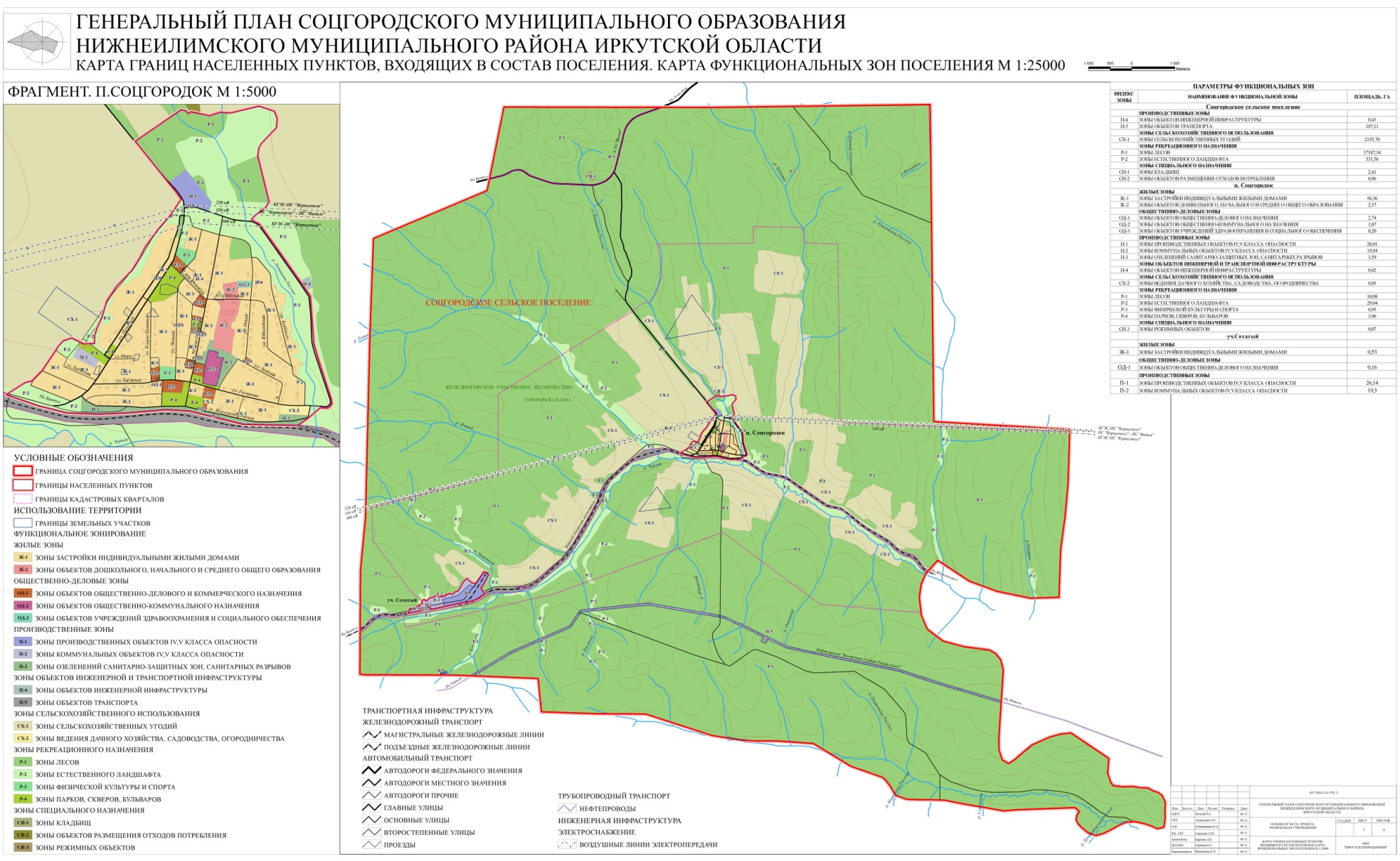                Глава  Соцгородского сельского поселения				                              	М.С. Романов